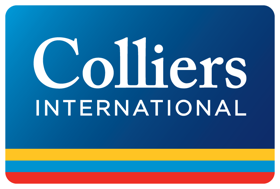 Colliers International to manage Prosta Office Center Warsaw, April 21, 2020 – Colliers International, a leading commercial real estate advisory firm, has taken over the management of the Warsaw office building Prosta Office Center, owned by KGAL Investment Management.“Prosta Office Center is one of the most recognisable buildings in Warsaw's Wola district and the headquarters of many prestigious tenants, such as Gremi Media S.A. We are glad that such an icon has enriched our portfolio”, says Agnieszka Krzekotowska, partner, director of the Property Management department at Colliers International.Prosta Office Center is a 9-storey, A-class office building offering nearly 20,000 sq m of office space and 800 sq m of retail and service space. It is located in the immediate vicinity of Daszyńskiego roundabout – one of the most dynamically developing parts of Warsaw and the new business centre of the capital. The building was completed in 2007 and its developer and general contractor was Ghelamco. The current owner of Prosta Office Center is the global company KGAL Investment Management, part of KGAL Group, a leading independent investor with 20.5 billion Euro assets under management. -- End --About Colliers International
Colliers International (NASDAQ, TSX: CIGI) is a leading global real estate services and investment management company. With operations in 68 countries, our 14,000 enterprising people work collaboratively to provide expert advice and services to maximize the value of property for real estate occupiers, owners and investors. For more than 20 years, our experienced leadership team, owning more than 40% of our equity, have delivered industry-leading investment returns for shareholders. In 2018, corporate revenues were $2.8 billion ($3.3 billion including affiliates), with more than $26 billion of assets under management. Learn more about how we accelerate success at Colliers.com or follow us on Twitter (@Colliers_EMEA) and LinkedIn.Colliers International has been active in the Polish market since 1997 and operates through offices in Warsaw, Kraków, Wrocław, Poznań, Gdańsk, Katowice, Łódź and Lublin with over 250 employees in total. The company has been often honored for its achievements by industry organizations such as Eurobuild, CIJ Journal, CEE Quality Awards and the International Property Awards. Colliers’ distinctions include the “Outsourcing Star”, given in recognition of its status as one of the most active real estate advisors in the outsourcing sector; and the “Gazele Biznesu” for being one of the most dynamically developing companies in Poland. More about Colliers International in Poland at Colliers.pl and our LinkedIn, Instagram, YouTube and Facebook pages. For further information, please contact: